   CARTA DE RECOMENDACIÓN |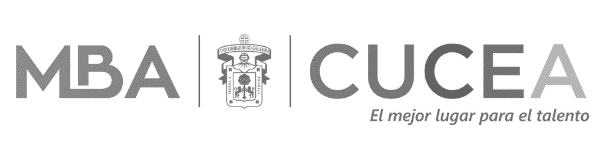 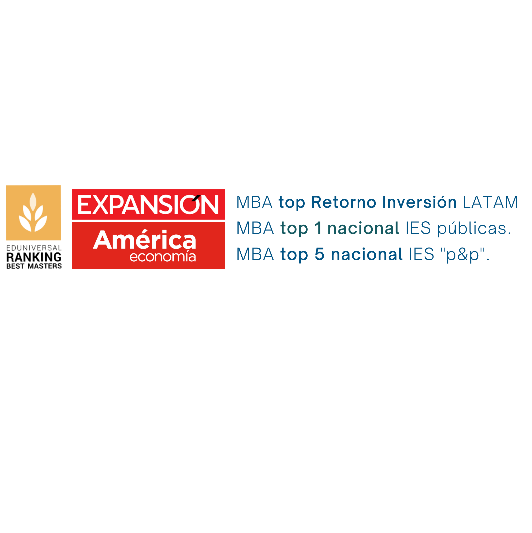 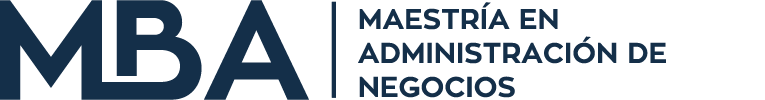 Datos del Aspirante:Información de quien recomienda:Tipo de recomendación:Información de habilidades y competencias del aspirante:¿Con qué grupo está comparando al aspirante? (Área Gerencial, Área de Analistas, Compañero de Clase, Etc.)¿Posterior o durante la maestría la/lo promocionaría a un nuevo puesto laboral?Brevemente mencione su relación laboral con el/la recomendada (o) (área en la que trabajan, funciones, proyectos realizados e información similar. Máximo 60 palabras) ¿Desea agregar información adicional que le gustaría destacar?___________________________________________Firma autógrafa y nombre de quien recomienda.Fecha:¡Gracias por su colaboración en el proceso de la/el aspirante!Atte. Equipo del MBA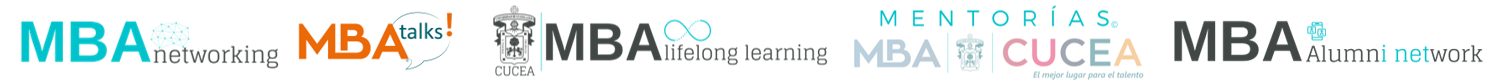 En una escala del 6 al 10, califique al aspirante. En donde 10 = Experto / 9 - 8 = Especialista / 7 – 6 = MejorableEn una escala del 6 al 10, califique al aspirante. En donde 10 = Experto / 9 - 8 = Especialista / 7 – 6 = MejorableCalificaciónCalidad en los trabajos previosCapacidad para solucionar problemasCapacidad para la  investigaciónComunicación escritaComunicación oralConfianza en sí mismoHabilidad analítica (numérica)Habilidad para aceptar críticas constructivasHabilidad para trabajo bajo presiónHabilidad para trabajo en equipoHabilidades interpersonales (ej. comunicación, empatía, negociación)Imaginación y creatividadIniciativa (Pro-actividad)IntegridadMadurez y estabilidad emocional